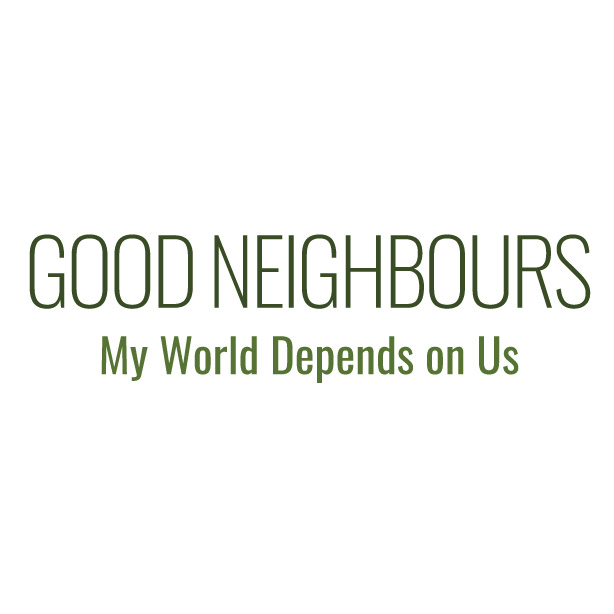 Worship Resources for One World Week (issue 3)Being a "good neighbour" means actively looking out for our neighbours to ensure their needs are met.  It has applications at the personal, local, national and international level.  As One World Week we want to focus particularly on how we can be good global neighbours and draw attention to the UN’s Sustainable Development Goals (SDGs).  More on SDGs here.Our life depends on how we impact on and influence others in our common experience at home and in the world.  We can explore how we interact with our global neighbours through the food we eat and the products we consume and how aspects of our lifestyles involve waste and pollution which drive climate change.A collection of various worship resources which focus specifically on “Good Neighbours”.  One World Week has compiled a range of appropriate materials from previous year’s and from other organisations. These offer you options to build your own service. We would welcome your suggestions of readings, prayers, meditations and stories of good neighbourliness that we could consider including in future editions of this compilation.  If you develop your own specific resources for a Good Neighbours service – e.g. a prayer, an activity, a sermon idea or a service outline - would you be willing to share it with others?  If you are, please contact us and we’ll add it to this collection.We are delighted to share with you this service developed by Heather Staniland, a new Local Preacher in the Methodist Church, and the Cheshire South Fairtrade group.  Thank you all.Here are some suggestions of other useful materials:Good Neighbours in relation to refugees:We understand that some churches will want to focus at least in part on refugee issues as well as global issues such as trade.  2016’s resources for ‘Including You’ would be useful and easily adapted for use with the Good Neighbours theme.  Search on the website for Including You - Faith Resources for One World Week (Update).Christian Aid produced worship resources about refugees for Christian Aid Week 2017.  They contain stories, prayers, activities, readings and sermons some of which could be adapted for use in OWW (especially if you have not used them already!) including a sermon which explores the idea of the “Good Neighbour” (sermon 3).Find them on the Christian Aid website (http://www.christianaid.ie/getinvolved/christianaidweek/worship-materials.aspx)Good Neighbours in relation to Poverty “When I need a neighbour, are you there? A biblical exploration of aspects of poverty in the UK”ROOTS teamed up with Church Action on Poverty and the Consultative Group on Ministry Among Children to produce a biblically-based resource to support and provoke discussion and action on one of the major challenges we face in our society today – poverty.While focussed on the UK some of the material could be easily adapted to relate to global poverty. e.g.Bible readings and notes - page 4Prayers – page 5. http://www.church-poverty.org.uk/pray/worship/pentecost2015/rootspdfGood Neighbours in relation to Trade Global Justice Now has produced a trade justice faith-pack which contains readings and materials for study groups, a liturgy, prayers and much more which could be readily adapted for the Good Neighbours theme.  The pack was conceived in the context of the TTIP negotiations, which are over, but the content is still highly relevant to current secret trade negotiations with the USA and the whole issue of post-Brexit trade arrangements.  Can we be good neighbours and forge trade deals to help developing countries thrive rather than exploit the poorest workers?Search on the website for the Trade Justice Faith Pack  A service for OWW about Good Neighbours with a focus on Fairtrade can be found in OWW’s Faith based resources library here The Fairtrade Foundation has ideas for churches here : http://www.fairtrade.org.uk/Get-Involved/In-your-community/Faith-Groups/Fairtrade-Churches/Fairtrade-Church-resourcesChristian Aid has a useful (handy if you’re writing a sermon) briefing paper “Who pays the price?” ( http://www.christianaid.org.uk/images/sofa-sessions-trade.pdf )Christian Concern for One World have some very appropriate prayers about trade and good neighbours (see: http://ccow.org.uk/wp-content/uploads/2016/06/Fair-Trade-Prayers-from-CCOW.pdf )Good Neighbours and peace: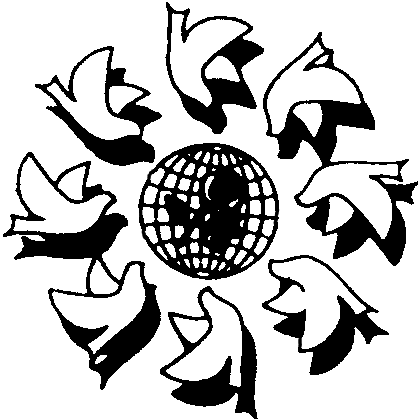 Week of Prayer for World Peace, Sunday 15th – Sunday 22rd October 2017The Week of Prayer for World Peace always precedes One World Week, which is the week in which 24th October, UN Day, falls.Each year, the committee of the Week of Prayer for World Peace produces a leaflet of prayers for peace drawn from the major religious traditions of the world.  To order leaflets, which are ready and being sent out now, go to the WPWP website here Good Neighbours in relation to Climate ChangeThere is lots of worship material on climate change which can be related to Good neighbours. Here is a sample.Christian Aid’s current campaign to stop our big banks fuelling climate change has specific resources for churches here (scroll down the page to ‘Churches’ ) (http://www.christianaid.org.uk/campaigns/climate-change/the-big-shift-resources)Operation Noah produced a service outline which you could use or adapt. Find it here. The seven part declaration is very relevant to our Good Neighbours theme. 

A World Service?Here is an idea to think about to bring your global neighbours into your church and make your OWW service a truly "World Service"!  It was tried out by OWW supporters in Ulverston Methodist Church.  They linked up with others around the world by having live phone interviews.  They used a mobile phone and amplifier (you might be able to use Skype) and asked people in churches in Australia, Estonia and America to lead intercessory prayers.
"It was a most moving experience to be led by someone thousands of miles away ...  it really did make us feel part of one world" (Rev.T.Wells).  